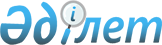 Об установлении квоты рабочих мест для лиц, освобожденных из мест лишения 
свободы и несовершеннолетних выпускников интернатных организаций
					
			Утративший силу
			
			
		
					Постановление акимата Таскалинского района Западно Казахстанской области от 13 октября 2011 года N 261. Зарегистрировано Департаментом юстиции Западно-Казахстанской области 1 ноября 2011 года N 7-11-148. Утратило силу - постановлением акимата Таскалинского района Западно-Казахстанской области от 26 марта 2012 года N 59      Сноска. Утратило силу - Постановлением акимата Таскалинского района Западно-Казахстанской области от 26.03.2012 N 59      В соответствии с Законом Республики Казахстан от 23 января 2001 года "О местном государственном управлении и самоуправлении в Республике Казахстан", Законом Республики Казахстан от 23 января 2001 года "О занятости населения", в целях социальной защиты лиц, освобожденных из мест лишения свободы и несовершеннолетних выпускников интернатных организаций, испытывающих трудности в поиске работы, акимат района ПОСТАНОВЛЯЕТ:



      1. Установить квоту рабочих мест для лиц, освобожденных из мест лишения свободы и несовершеннолетних выпускников интернатных организаций в размере двух процентов от общей численности рабочих мест, в организациях согласно приложению к настоящему постановлению.



      2. Государственному учреждению "Таскалинский районный отдел занятости и социальных программ" обеспечить направление лиц, освобожденных из мест лишения свободы, и несовершеннолетних выпускников интернатных организаций для трудоустройства на рабочие места в соответствии с квотой.



      3. Контроль за исполнением настоящего постановления возложить на заместителя акима района Л. Жубанышкалиеву.



      4. Настоящее постановление вводится в действие по истечении десяти календарных дней после дня его первого официального опубликования.      Исполняющий обязанности акима района       К. Мусин      СОГЛАСОВАНО:

      Директор государственного

      коммунального предприятия

      "Таскалинская районная

      центральная больница"

      на праве хозяйственного

      ведения управления

      здравоохранения акимата

      Западно-Казахстанской области

      _____________Г. Кенжешева

      13.10.2011 г.      Директор государственного

      учреждения "Профессиональный

      лицей N 20" управления

      образования Западно-Казахстанской

      области

      _____________М. Жанекенов

      13.10.2011 г.

Приложение

к постановлению акимата

Таскалинского района

от 13 октября 2011 года N 261 Перечень организаций, создающих рабочие места

для лиц, освобожденных из мест лишения

свободы и несовершеннолетних выпускников

интернатных организаций      1. Государственное коммунальное предприятие "Таскалинская районная центральная больница" на праве хозяйственного ведения управления здравоохранения акимата Западно-Казахстанской области;

      2. Государственное учреждение "Профессиональный лицей N 20" управления образования Западно-Казахстанской области;

      3. Государственное коммунальное предприятие "Таскалинское районное коммунальное хозяйство акимата Таскалинского района";

      4. Государственное коммунальное казенное предприятие "Центр Досуга" Таскалинского района.
					© 2012. РГП на ПХВ «Институт законодательства и правовой информации Республики Казахстан» Министерства юстиции Республики Казахстан
				